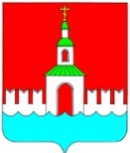 АДМИНИСТРАЦИЯ ЮРЬЕВЕЦКОГОМУНИЦИПАЛЬНОГО РАЙОНАИВАНОВСКОЙ ОБЛАСТИПОСТАНОВЛЕНИЕ	От 24.10.2019г       №  406      _	      г. ЮрьевецО проведении публичных слушаний по проекту  планировки и проекту межевания территории с  целью реконструкции автомобильной дороги общего пользования местного значения подъезд к д. Жарки»Руководствуясь  ст.41, 45, 46 Градостроительного кодекса РФ, Федеральным законом от 06.10.2003 №131-ФЗ. «Об общих принципах организации местного самоуправления в Российской Федерации», на основании решения  Совета Юрьевецкого муниципального района от 30.10.2013 года №247 «Об утверждении Положения о порядке организации и проведения публичных слушаний в Юрьевецком муниципальном районе» администрация Юрьевецкого муниципального района ПОСТАНОВЛЯЕТ:1. Провести публичные слушания по проекту  планировки и проекту межевания территории с  целью реконструкции автомобильной дороги общего пользования местного значения подъезд к д. Жарки. 2.Назначить публичные слушания по указанному проекту  на  11 ноября 2019 года в 11.00 часов, в актовом зале административного здания по адресу: г. Юрьевец, ул. Советская, д.37.3.Время начала регистрации участников публичных слушаний в 10 час. 30 мин., окончание в 11 час. 00 мин.4. С материалами проекта планировки и проекта межевания территории с  целью реконструкции автомобильной дороги общего пользования местного значения подъезд к д. Жарки     можно ознакомиться:- по адресу: г. Юрьевец ул. Советская, д.37, кабинет 34.- в информационно-телекоммуникационной сети Интернет http:/ Юрьевец-официальный.РФ.5. Замечания и предложения по указанному проекту  принимаются до10 ноября 2019 года с 9.00 час. до 17.00 час., перерыв на обед с 12 час. 30 мин. – 13 час. 15 мин., выходные суббота – воскресенье, по адресу: г. Юрьевец, ул. Советская, д.37, каб.34 или по адресу электронной почты adm@yurevets.ru.6.Возложить подготовку и организацию публичных слушаний по указанному проекту  планировки и проекту межевания территории с  целью реконструкции автомобильной дороги общего пользования местного значения подъезд к д. Жарки на комитет по управлению муниципальным имуществом, земельным отношениям и сельскому хозяйству Юрьевецкого муниципального района (Плисов В.К.)7.Опубликовать проект постановления «Об утверждении проекта планировки и проекта межевания территории с  целью реконструкции автомобильной дороги общего пользования местного значения подъезд к д. Жарки» и   настоящее постановление в общественно-политической газете Юрьевецкого  района «Волга» и разместить на официальном сайте Юрьевецкого муниципального района в информационно-телекоммуникационной сети Интернет http:/ Юрьевец-официальный РФ.8.Настоящее постановление вступает в силу со дня его подписания.Глава   Юрьевецкогомуниципального района                                                Ю.И.ТимошенкоПРОЕКТ ПОСТАНОВЛЕНИЯАдминистрации Юрьевецкого муниципального района  Ивановской области«Об утверждении проекта планировки и проекта межевания территории с  целью реконструкции автомобильной дороги общего пользования местного значения подъезд к д. Жарки»Руководствуясь  ст.45, 46 Градостроительного кодекса РФ, Федеральным законом от 06.10.2003 №131-ФЗ «Об общих принципах организации местного самоуправления в Российской Федерации», на основании протокола публичных слушаний по проекту планировки и  проекту межевания  территории с целью реконструкции автомобильной дороги общего пользования местного значения подъезд к д. Жарки      и заключения о результатах публичных слушаний по проекту планировки и  проекту межевания территории  администрация Юрьевецкого муниципального района ПОСТАНОВЛЯЕТ:1.Утвердить проект планировки и проект межевания территории  с целью реконструкции автомобильной дороги общего пользования местного значения подъезд к д. Жарки.2.Опубликовать настоящее постановление на официальном  сайте Юрьевецкого муниципального района в информационно-телекоммуникационной сети Интернет http:/ Юрьевец-официальный.РФ.Глава   Юрьевецкогомуниципального района                                                Ю.И.Тимошенко